МИНИСТЕРСТВО ОБРАЗОВАНИЯ И науки Самарской области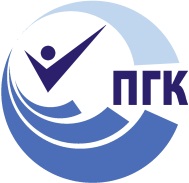 государственное Бюджетное профессиональное  
образовательное учреждение самарской области«ПОВОЛЖСКИЙ ГОСУДАРСТВЕННЫЙ КОЛЛЕДЖ»МЕТОДИЧЕСКИЕ РЕКОМЕНДАЦИИ 
ДЛЯ СТУДЕНТОВПО ВЫПОЛНЕНИЮ САМОСТОЯТЕЛЬНОЙ 
ВНЕАУДИТОРНОЙ РАБОТЫ ДИСЦИПЛИНАМДК 01.03 НАЧАЛЬНАЯ ПРОФЕССИОНАЛЬНАЯ ПОДГОТОВКА И ВВЕДЕНИЕ В СПЕЦИАЛЬНОСТЬ«профессиональный цикл» 
программы подготовки специалистов среднего звена
по специальности 40.02.02 Правоохранительная деятельностьДЛЯ СТУДЕНТОВ ОЧНОЙ ФОРМЫ ОБУЧЕНИЯСамара, 2017Методические рекомендации предназначены для использования студентами профессиональных образовательных организаций в процессе выполнения внеаудиторной самостоятельной работы по МДК 01.03 Начальная профессиональная подготовка и введение в специальность.Данное пособие содержит рекомендации по выполнению внеаудиторной работы, оформлению отчета о проделанной работе и описание порядка оценивания.СОДЕРЖАНИЕВВЕДЕНИЕ	5СОДЕРЖАНИЕ САМОСТОЯТЕЛЬНОЙ РАБОТЫ	8МЕТОДИЧЕСКИЕ  РЕКОМЕНДАЦИИ  ПО  СОСТАВЛЕНИЮ КОНСПЕКТА (Самостоятельная работа по темам «Понятие, предмет, задачи и методы криминалистики»,  «Криминалистическое исследование следов», «Тактика следственного осмотра и освидетельствования», «Общетеоретические положения криминалистической методики»).........................................................10МЕТОДИЧЕСКИЕ  РЕКОМЕНДАЦИИ ПО ВЫПОЛНЕНИЮ  РЕФЕРАТА (Самостоятельная работа по теме  «Криминалистическое взрывоведение»)……………...13МЕТОДИЧЕСКИЕ РЕКОМЕНДАЦИИ  ПО  СОСТАВЛЕНИЮ КАРТЫ  ПАМЯТИ (Самостоятельная работа по темам  «Понятие, сущность и категории криминалистической тактики», «Общетеоретические положения криминалистической методики»)...……………………………………………………………18МЕТОДИЧЕСКИЕ  РЕКОМЕНДАЦИИ  ПО ПОДГОТОВКЕ СООБЩЕНИЯ (Самостоятельная работа по темам «Тактика допроса и очной ставки»,  «Общетеоретические положения криминалистической методики»)...................21МЕТОДИЧЕСКИЕ  РЕКОМЕНДАЦИИ  ПО  ПОДГОТОВКЕ 
МУЛЬТИМЕДИЙНЫХ  ПРЕЗЕНТАЦИЙ (Самостоятельная работа по темам:  «Криминалистическое исследование следов»,  «Тактика следственного осмотра и освидетельствования», «Общетеоретические положения криминалистической методики»)………………………………… ……………………………………….26МЕТОДИЧЕСКИЕ   РЕКОМЕНДАЦИИ  ПО  СОСТАВЛЕНИЮ  ПРОЦЕССУАЛЬНЫХ  ДОКУМЕНТОВ (Самостоятельная работа по темам: «Тактика обыска и выемки», «Тактика следственного эксперимента. Проверка показаний на месте»)…………………………………………………..33МЕТОДИЧЕСКИЕ РЕКОМЕНДАЦИИ ПО ИЗГОТОВЛЕНИЮ ФОТОТАБЛИЦЫ (Самостоятельная работа по темам: «Криминалистическое исследование следов»)……………………………………………………………38ПРИЛОЖЕНИЕ 1  Титульный лист Портфолио самостоятельной работы…….41ПРИЛОЖЕНИЕ 2 Образец ведомости учета выполненных самостоятельных работ студента………………………………………………………………………42ПРИЛОЖЕНИЕ 3 Образец оформления текстового варианта самостоятельной работы……………………………………………………………………………….44ПРИЛОЖЕНИЕ 4.  Требования  к  оформлению  мультимедийных  презентаций	45ПРИЛОЖЕНИЕ 5.  Образец оформления фототаблицы	46СПИСОК  ЛИТЕРАТУРЫ  И  ИСТОЧНИКОВ…………………………………..50ВВЕДЕНИЕУважаемый студент!Параллельно с посещением учебных занятий, изучением теоретического блока каждой темы, выполнением лабораторных работ и практических занятий Вам  потребуется дома самостоятельно выполнить  задания, приведенные в данных методических рекомендациях, их оформить и сдать преподавателю. Необходимо понимать, что выполнение всех работ обязательно!Данные методические рекомендации по самостоятельной внеаудиторной работе, которые Вы держите в руках, подготовлены специально для Вас. Используя методические рекомендации, Вы сможете самостоятельно выполнить все домашние задания и подготовиться к текущему и итоговому контролю по дисциплине.Самостоятельная работа проводится с целью:систематизации и закрепления полученных теоретических знаний и практических умений обучающихся;углубления и расширения теоретических знаний;формирования умений использовать нормативную, правовую, справочную документацию и специальную литературу;развития познавательных способностей и активности обучающихся: творческой инициативы, самостоятельности, ответственности, организованности;формирование самостоятельности мышления, способностей к саморазвитию, совершенствованию и самоорганизации;формирования общих и профессиональных компетенций;развитию исследовательских умений.В ходе самостоятельной внеаудиторной работы, которая является обязательной частью работы по достижению образовательных результатов,  Вам необходимо будет выполнить все предложенные задания по работе с различными источниками и написанием  конспектов  на заданные  темы, по изготовлению  фототаблиц,  составлению  постановлений  о проведении следственных действий и протоколов к ним, анализу методики различных преступлений  и др.Содержание и виды заданий ориентированы на  формирование знаний и умений по дисциплине «Уголовный процесс», а также на развитие общих компетенций. В таблице 1 приведен перечень образовательных результатов, которых Вы сможете достичь, выполнив все задания.В процессе обучения по дисциплине Вам необходимо будет все выполненные работы выполнять в тетради. Данная тетрадь – это Ваше портфолио самостоятельной работы. На основании выполненных работ преподавателем будет приниматься Решение о допуске  Вас к  экзамену по МДК 01.03 Начальная профессиональная подготовка и введение в специальность. Обратите внимание, что все работы подлежат проверке и оцениванию. Оценки за самостоятельную внеаудиторную (домашнюю) работу выставляются в ведомость выполненных работ (см. приложение 2), а также в журнал теоретического обучения и являются основанием для выставления оценок за ТРК.Пособие подготовлено таким образом, что для  каждого задания Вам даются  рекомендации по его выполнению и требования по оформлению отчета о работе, устанавливается норма времени на выполнение того или иного задания.В результате освоения дисциплины Вы должны уметь:	В результате освоения дисциплины  Вы должны знать:	В результате освоения дисциплины у Вас должны формироваться общие компетенции (ОК):	В результате освоения дисциплины у Вас должны формироваться профессиональные компетенции (ПК):Критерии оценки результатов самостоятельной работыКритериями оценки результатов внеаудиторной самостоятельной работы обучающихся являются:уровень освоения  учебного материала;уровень умения  использовать теоретические знания при выполнении практических задач;уровень сформированности общеучебных умений;уровень умения активно использовать электронные образовательные ресурсы, находить требующуюся информацию, изучать ее и применять на практике;обоснованность и четкость изложения материала;уровень умения ориентироваться в потоке информации, выделять главное;уровень умения четко сформулировать проблему, предложив ее Решение, критически оценить Решение и его последствия;уровень умения определить, проанализировать альтернативные возможности, варианты действий;уровень умения сформулировать собственную позицию, оценку и аргументировать ее.СОДЕРЖАНИЕСАМОСТОЯТЕЛЬНОЙ РАБОТЫМЕТОДИЧЕСКИЕ РЕКОМЕНДАЦИИ ПО  СОСТАВЛЕНИЮКОНСПЕКТА ЛЕКЦИИ(Самостоятельная работа по темам «Права и обязанности участников по делам об административных правонарушениях», «Правовые основы деятельности патрульно-постовой службы полиции», «Взаимодействие нарядов ППС с гражданами, представителями органов государственной власти и местного самоуправления», Общая характеристика и особенности правонарушений, совершаемых несовершеннолетними, «Тактика предупреждения и пресечения групповых нарушений общественного порядка и массовых беспорядков», «Виды служебных документов в деятельности сотрудников полиции», «Порядок составления  протоколов личного досмотра и изъятия», «Порядок составления протокола об административном правонарушении», «Культура межличностного общения и этикет сотрудников полиции», «Психология профессионального общения сотрудника полиции с гражданами», «Основные задачи оказания первой медицинской помощи»)Одним из приемов рационального обучения является конспектирование учебного материала.Это умение неразрывно связано с умением пользоваться книгой. Потребность в конспекте может возникнуть в случаях, когда за ограниченное время требуется передать большой объем информации, переработать множество разрозненных источников, из живой речи вычленить самое главное и существенное.Конспект – это краткая письменная запись содержания статьи, книги, лекции, предназначенные для последующего восстановления информации с различной степенью полноты.Как составить конспект:определите цель составления конспекта. запишите  название конспектируемого источника (или его части) и его выходные данные, т.е. необходимо сделать библиографическое описание документа; прочитайте текст учебника;определите в тексте главное содержание, основные идеи, понятия, закономерности, формулы и т.д.;выделите взаимосвязи;основное содержание каждого смыслового компонента законспектируйте в виде кодированной информации после наименования темы в тетради;конспектируя текст, оставьте место (широкие поля) для дополнений, заметок, записи незнакомых терминов и имен, требующих разъяснений; соблюдайте правила цитирования - цитату заключать в кавычки, давать ссылку на источник с указанием страницы; прочтите еще раз текст и проверьте полноту выписанных идей;сформулируйте не менее трех вопросов разного уровня сложности, запишите вопросы в тетрадь;каждому вопросу определите значок степени сложности и найдите возможный ответ;внимательно прочитайте материал;определите основные смысловые части учебной информации по плану общей схемы;определите цель составления конспекта.	Читая изучаемый материал в первый раз, подразделяйте его на основные смысловые части, выделяйте главные мысли, выводы.	Если составляется план-конспект, сформулируйте его пункты и определите, что именно следует включить в план-конспект для раскрытия каждого из них.	Наиболее существенные положения изучаемого материала (тезисы) последовательно и кратко излагайте своими словами или приводите в виде цитат.	В конспект включаются не только основные положения, но и обосновывающие их выводы, конкретные факты и примеры (без подробного описания).	Составляя конспект, можно отдельные слова и целые предложения писать сокращенно, выписывать только ключевые слова, вместо цитирования делать лишь ссылки на страницы конспектируемой работы, применять условные обозначения.	Чтобы форма конспекта как можно более наглядно отражала его содержание, располагайте абзацы "ступеньками" подобно пунктам и подпунктам плана, применяйте разнообразные способы подчеркивания, используйте карандаши и ручки разного цвета.	Используйте реферативный способ изложения (например: "Автор считает...", "раскрывает...").	Собственные комментарии, вопросы, раздумья располагайте на полях.При подготовке конспекта воспользуйтесь  цветом для выделения тех или иных информативных узлов в тексте. У каждого цвета должно быть строго однозначное, заранее предусмотренное назначение. Например, если вы пользуетесь синими чернилами для записи конспекта, то: красным цветом - подчеркивайте названия тем, пишите наиболее важные формулы; черным - подчеркивайте заголовки подтем, параграфов, и т.д.; зеленым - делайте выписки цитат, нумеруйте формулы и т.д. Для выделения большой части текста используется отчерчивание.Примерное содержание конспектов по вопросам:МЕТОДИЧЕСКИЕ РЕКОМЕНДАЦИИ ПО РЕШЕНИЮ СИТУАЦИОННЫХ ЗАДАЧ(Самостоятельная работа по теме  «Принципы уголовного процесса», «Уголовное преследование», «Понятие, виды и классификация доказательств», «Меры принуждения», «Возбуждение уголовного дела», «Допрос и очная ставка. Проверка показаний на месте», «Назначение судебной экспертизы», «Приостановление и возобновление предварительного следствия», «Производство по уголовным делам в мировом суде», «Производство в суде с участием присяжных заседателей», «Обжалование процессуальных решений», «Производство по уголовным делам в отношении несовершеннолетних», «Производство о применении принудительных мер медицинского характера», «Международное сотрудничество в сфере уголовного судопроизводства»)Задания и задачи для самостоятельной работы преимущественно содержатся в учебно-методическом комплексе дисциплины (методических указаниях к семинарским занятиям). Кроме того, задания и задачи могут предлагаться преподавателями ведущими данную дисциплину. На лекциях преподаватели также дают задания для самостоятельной работы.Сдача задания производится преподавателю, ведущему занятия, в установленные им сроки.В составе методических указаний к самостоятельной работе предусмотрены рекомендации по решению задач (в том числе структура решений). При выполнении работы студенты могут использовать не только методические указания по решению задач, но и другие материалы учебно-методического комплекса. Учитывая то, что студенту важно научиться излагать свою позицию по конкретным делам, рекомендуется решать задачи в письменном виде, несмотря на отсутствие такого требования как обязательного. Рекомендуется пользоваться образцами юридических документов.Для успешного решения ситуационных задач по уголовно-процессуальному праву студенту, в зависимости от темы занятия и объема изученного на лекциях, необходимо знать:- материальные и процессуальные нормы, регулирующие процессуальную деятельность; - структуру нормы права и особенности структуры нормы уголовно-процессуального права;- способы толкования норм права (грамматическое, системное и т.д.);- правила восполнения пробелов в правовом регулировании (аналогия закона, аналогия права);- правила цитирования нормативных правовых актов, разъяснений высших судов.Поэтому обоснованным является постоянное обращение к положениям теории права.Условия задачи необходимо читать внимательно. Каждое предложение может иметь значение для правильного решения. От студента требуется точное исследование изложенных обстоятельств, определение проблемных моментов. Решение должно быть нацелено на тот вопрос, который поставлен в задании.Задачи необходимо решать таким образом, чтобы решение имело внутреннюю структуру и логику изложения материала. Главное правило при построении структуры решения по уголовно-процессуальному праву, как и по другим отраслевым правовым предметам, состоит в том, что в большинстве случаев структура решения задачи предопределяется нормами действующего законодательства.В методических указаниях студентам предложена структура (схема) решения задач по уголовно-процессуальному праву. Однако важно помнить, что при решении конкретного задания нельзя слепо руководствоваться предложенной структурой. Необходимо проверять только те пункты структуры, которые имеют значение для конкретных обстоятельств дела, изложенных в задании, задаче. Другими словами, структура решения должна быть адаптирована к условиям конкретной ситуации.Любое задание завершается общим выводом. Принимая во внимание специфику предмета, важно заметить, что и решение, и вывод должны начинаться словами «согласно статье…Федерального закона…», «в соответствии с действующим законодательством…». Личное мнение и отношение студента к условиям задачи могут являться только дополнительным отступлением в общем решении, но не его основой.Критерии оценки Срок сдачи решенных задач определяется преподавателем.В случае отрицательного заключения преподавателя студент обязан доработать или пересмотреть решение задач. Срок доработки решения задач устанавливается руководителем с учетом сущности замечаний и объема необходимой доработки.Решенные ситуационные задачи оцениваются по системе:Оценка "отлично" выставляется за максимально решенное количество задач, грамотно изложенный материал, с соответствующими обоснованными выводами на основании законодательства. Оценка "хорошо" выставляется за грамотно решенные во всех отношениях задачи при наличии небольших недочетов в изложении решения или оформлении.Оценка "удовлетворительно" выставляется за решение задач, которые удовлетворяют всем предъявляемым требованиям, но решены не полностью, в нем просматривается непоследовательность изложения материала, представлены необоснованные выводы на основании законодательства.Оценка "неудовлетворительно" выставляется за решение задач, которые решены не верно, а также не содержат анализа источников и подходов по данной задаче, выводы не соответствуют ссылкам в законе. Студент, не представивший в установленный срок решение ситуационных задач по дисциплине учебного плана, которое было оценено на «неудовлетворительно», считается имеющим академическую задолженность и не допускается к сдаче экзамена по данной дисциплине.Примерное содержание решения задач по темам:ПРИЛОЖЕНИЕ 1 

Титульный листГОСУДАРСТВЕННОЕ БЮДЖЕТНОЕ ПРОФЕССИОНАЛЬНОЕ ОБРАЗОВАТЕЛЬНОЕ  УЧРЕЖДЕНИЕ «ПОВОЛЖСКИЙ ГОСУДАРСТВЕННЫЙ КОЛЛЕДЖ»ПОРТФОЛИО САМОСТОЯТЕЛЬНОЙ РАБОТЫ СТУДЕНТАПО МДК 01.03 НАЧАЛЬНАЯ ПРОФЕССИОНАЛЬНАЯ ПОДГОТОВКА И ВВЕДЕНИЕ В СПЕЦИАЛЬНОСТЬспециальностьПравоохранительная деятельностьСамара, ______ г.ПРИЛОЖЕНИЕ 2

Образец ведомости учета выполненных самостоятельных работ студентаВЕДОМОСТЬ УЧЕТА 
ВЫПОЛНЕННЫХ САМОСТОЯТЕЛЬНЫХ РАБОТ СТУДЕНТАСПИСОК  ЛИТЕРАТУРЫ  И  ИСТОЧНИКОВОсновная литератураКонституция РФ,  по состоянию на 2017 г.Федеральный закон от 7 февраля 2011 г. № 3-ФЗ «О полиции» // Российская газета. 2011. 8 февраля.Кодекс об административных правонарушениях от 30.12.2001 г. № 195-ФЗ (в ред. От 01.03.2012 г.) // СПС  Консультант-плюс.Уголовный кодекс РФ от 13.06.1996 г. №  63-ФЗ (в ред.  от 28.07.2012 г.)Кодекс профессиональной этики сотрудника органов внутренних дел. М., 2014.Леонтьев А.А. Психология общения. Учебное пособие.  – Москва: Академия, 2016Начальная профессиональная подготовка. Учебник. – М.: ЦОКР МВД России, 2015.Дополнительная литератураАртеменко Д.В., Лаухин В.Е. Действия сотрудников ОВД при пресечении массовых беспорядков: Учебное пособие. – Н. Новгород, 2015.Гришин А.А., Пылёв С.С., Румянцев Н.В., Щеглов А.В. Служебный этикет сотрудников органов внутренних дел. Учебное пособие / Под ред. С.С.Пылёва. М., 2016.Жалинский А. Е. Профессиональная деятельность юриста. Введение в специальность. – М.: БЕК, 2014.Романов В.В. Юридическая психология: Учебник. – М.: Юристъ, 2015.Ресурсы сети Интернетhttp://cyberleninka.ru	справочно-правовая система «Гарант». справочно-правовая система «КонсультантПлюс». справочно-правовая система «Кодекс». официальный  сайт  юридического  факультета  Кубанского  государственного  университета // www.law.kubsu.ru   официальный сайт Государственной Думы  Федерального Собрания Российской Федерации - www.duma.gov.ru  официальный сайт Конституционного Суда РФ // www.ksrf.ru  официальный сайт Верховного Суда РФ //  www.supcourt.ru  официальный  сайт  Генеральной  прокуратуры  РФ//  www.genproc.gov.ru официальный сайт Следственного комитета РФ // www.sledcom.ru  федеральный правовой портал «Юридическая Россия»  // law.edu.ru.ОДОБРЕНОПредметно - цикловой 
(методической) комиссией социально-правовых дисциплинПредседатель:___________ Е.Ю. Коновалова«____» ____________ 2017 г.Составлено в соответствии 
с требованиями ФГОС СПО по 
специальностям технического и социально-экономического профилейРекомендовано к изданию Решением методического совета №_______ «____» ________________ 2017 г.СОГЛАСОВАНОЗаместитель директора по учебной работе____________ Е.М. Садыкова«____» _____________ 2017 г.Председатель совета
Заместитель директора по учебно-
методической работе________________ О.Ю. Нисман«____» _______________ 2017 г.Составители:Суворова А.Ю., преподаватель ГБПОУ «ПГК».Рецензент:Мезенева О.В., к. п. н., методист ГБПОУ «ПГК».Коднаименование уменияУ 1решать оперативно-служебные задачи в составе нарядов и групп;У 2обеспечивать безопасность: личную, подчиненных, граждан;У 3обеспечивать законность и правопорядок;У 4охранять общественный порядок;У 5правильно составлять и оформлять служебные документы, в том числе секретные, содержащие сведения ограниченного пользования.У. в 1Обобщать в пределах компетенции следственную практику и на этой основе разрабатывать информационные документы и методические рекомендации по вопросам организации, тактики и методики расследования преступлений, проведения судебных экспертизУ. в 2Распространять положительный опыт раскрытия и расследования преступленийУ. в 3Анализировать правоприменительную, правоохранительную и следственную практику, научную информацию, отечественный и зарубежный опытУ. в 4Действовать в соответствии с Конституцией Российской Федерации, руководствуясь принципами законностиУ. в 5Ориентироваться в политических, социальных и экономических процессах, использовать знания и методы гуманитарных, экономических и социальных наук при решении профессиональных задачУ. в 6Осуществлять профессиональную деятельность на основе развитого правосознания, правового мышления и правовой культурыУ. в 7Анализировать правоотношения, являющиеся объектами профессиональной деятельности, юридически правильно квалифицировать факты, события и обстоятельстваУ. в 8Принимать решения и совершать юридические действия в точном соответствии с закономУ. в 9Выделять главное в работе, четко ставить задачи и доводить порученное дело до конкретного результатаУ. в 10Квалифицированно применять нормативные правовые акты в конкретных сферах юридической деятельности, реализовывать нормы материального и процессуального права в профессиональной деятельностиУ. в 11Квалифицированно толковать нормативные правовые актыУ. в 12Применять при решении профессиональных задач психологические методы, средства и приемыУ. в 13Обеспечивать соблюдение в профессиональной деятельности требований правовых актов в области защиты государственной тайны и информационной безопасности, режима секретностиУ. в 14Применять организационные и управленческие методы и приемыУ. в 15Организовать работу коллектива исполнителей, планировать и организовывать служебную деятельность исполнителей, осуществлять контроль и учет ее результатовУ. в 16Работать в коллективе, считаться с мнением другихУ. в 17Помогать коллегам для достижения общего результатаУ. в 18Поддерживать климат сотрудничестваУ. в 19Творчески анализировать информацию, делать практически значимые обоснованные выводы, ясно излагать их и аргументированно отстаивать точку зренияУ. в 20Самосовершенствоваться, адаптироваться к меняющимся условиям профессиональной деятельности и изменяющимся социокультурным условиямУ. в 21Целенаправленно тренировать у себя профессиональное мышлениеУ. в 22Развивать социальную и профессиональную компетенциюУ. в 23Менять вид и характер профессиональной деятельностиУ. в 24Оценивать объем работ и отведенные для их выполнения ресурсыУ. в 25Расставлять приоритеты в выполнении поставленных задачУ. в 26Разрешать конфликтыУ. в 27Контролировать эмоцииУ. в 28Производить самоанализ, быстро и адекватно реагировать на изменения ситуации, адаптироваться к изменениям внешней средыУ. в 29Применять новые знания и навыки на практикеУ. в 30Работать на персональном компьютере, с внутренними и периферийными устройствами, с электронной почтой, в текстовом редакторе, с электронными таблицамиУ. в 31Работать с различными источниками информации, информационными ресурсами и технологиями, в том числе с глобальной информационно-коммуникационной сетью "Интернет", применять основные методы, способы и средства получения, хранения, поиска, систематизации, обработки и передачи информацииУ. в 32Работать с информацией, содержащейся как на бумажных, так и на электронных и иных носителяхУ. в 33Использовать средства технического оснащения и автоматизации в работе с информациейУ. в 34Принимать меры по защите информации, содержащейся в технических устройствах, от негативного воздействияКоднаименование знанияЗн 1организационно-правовые основы и тактику деятельности сотрудников правоохранительных органов в особых условиях, чрезвычайных обстоятельствах;Зн 2организационно-правовые и тактические основы обеспечения законности и правопорядка, охраны общественного порядка;Зн 3основные правила и порядок подготовки и оформления документов.Зн.в 1Профессионально значимые проблемы в сфере деятельностиЗн.в 2Требования охраны труда при работе со средствами технического оснащения и автоматизацииКоднаименование ОКОК 1.Понимать сущность и социальную значимость своей будущей профессии, проявлять к ней устойчивый интерес.ОК 3.Организовывать собственную деятельность, выбирать типовые методы и способы выполнения профессиональных задач, оценивать их эффективность и качество.ОК 4.Принимать решения в стандартных и нестандартных ситуациях, в том числе ситуациях риска, и нести за них ответственность.ОК 5.Проявлять психологическую устойчивость в сложных и экстремальных ситуациях, предупреждать и разрешать конфликты в процессе профессиональной деятельности.ОК 10.Адаптироваться к меняющимся условиям профессиональной деятельности.ОК 11.Самостоятельно определять задачи профессионального и личностного развития, заниматься самообразованием, осознанно планировать повышение квалификации.ОК 12.Выполнять профессиональные задачи в соответствии с нормами морали, профессиональной этики и служебного этикета.ОК 13.Проявлять нетерпимость к коррупционному поведению, уважительно относиться к праву и закону.Коднаименование ПКПК 1.1Юридически квалифицировать факты, события и обстоятельства. Принимать решения и совершать юридические действия в точном соответствии с законом.ПК 1.2Обеспечивать соблюдение законодательства субъектами права.ПК 1.3Осуществлять реализацию норм материального и процессуального права.ПК 1.4Обеспечивать законность и правопорядок, безопасность личности, общества и государства, охранять общественный порядок.ПК 1.6Пресекать противоправные действия, в том числе осуществлять действия по силовому пресечению правонарушений, задержанию и сопровождению правонарушителей.ПК 1.7Обеспечивать выявление, раскрытие и расследование преступлений и иных правонарушений в соответствии с профилем подготовки.ПК 1.9Оказывать первую медицинскую помощь и самопомощь.ПК 1.12Осуществлять профилактику преступлений и иных правонарушений на основе использования закономерностей преступности, преступного поведения и методов их предупреждения, выявлять и устранять причины и условия, способствующие совершению правонарушений.ПК 1.13Осуществлять свою профессиональную деятельность во взаимодействии с сотрудниками иных правоохранительных органов, органов местного самоуправления, с представителями общественных объединений, с муниципальными органами охраны общественного порядка, трудовыми коллективами, гражданами.Наименование разделов/темТематика самостоятельной работыНормавремени навыполнение(в часах)КодобразовательногорезультатаРаздел 1. Основы правовых знанийТема 1.2Права и обязанности участников по делам об административных правонарушенияхСоставление конспекта по теме: соотношение дисциплины «правоохранительная деятельность»2ПК 1.2ОК 10Раздел 2. Тактика охраны общественного порядкаТема 2.1. Правовые основы деятельности патрульно-постовой службы полицииСоставление конспекта по теме: «Задачи и правовые основы деятельности ППСП»2ПК 1.4ОК 13ОК 11.Тема 2.2. Полномочия нарядов полиции по профилактике и предупреждению правонарушенийРешение ситуационных задач2ПК 1.1ОК 10.ОК 13ОК 11.Тема 2.3   Взаимодействие нарядов ППС с гражданами, представителями органов государственной власти и местного самоуправленияСоставление конспекта по теме: «Устав патрульно-постовой службы полиции»2ПК 1.2ОК 10.ОК 13ОК 11.Тема 2.3   Взаимодействие нарядов ППС с гражданами, представителями органов государственной власти и местного самоуправленияРешение ситуационных задач2ПК 1.1ПК 1.2ОК 11.Тема 2.4   Доставление, административное задержание, порядок составления протоколов доставления и задержанияРешение ситуационных задач2ПК 1.1ПК 1.2ОК 11.Тема 2.6 Личный досмотр, изъятие вещей и документовРешение ситуационных задач2ПК 1.1ПК 1.2ОК 11.Раздел 3. Основные направления деятельности полицииТема 3.1Общая характеристика и особенности правонарушений, совершаемых несовершеннолетними Составление конспекта на тему: «Правовое регулирование деятельности полиции в отношении несовершеннолетних»2ПК 1.1ПК 1.2ОК 11Тема 3.1Общая характеристика и особенности правонарушений, совершаемых несовершеннолетними Составление конспекта по теме: «Основные направления деятельности полиции»2ПК 1.1ПК 1.2ОК 10.ОК 13ПК 1.4ОК 11.Тема 3.3  Тактика предупреждения и пресечения групповых нарушений общественного порядка и массовых беспорядковРешение ситуационных задач2ПК 1.3ПК 1.4ОК 13ОК 11.Тема 3.3  Тактика предупреждения и пресечения групповых нарушений общественного порядка и массовых беспорядковСоставление конспекта на тему: «Полномочия сотрудников ППС полиции при массовых беспорядков»2ПК 1.3ПК 1.4ОК 13ОК 11.Тема  4.1Виды служебных документов в деятельности сотрудников  полицииСоставление конспекта по теме: «Понятие служебного документа»2ПК 1.2ОК 13ОК 11.Тема  4.1Виды служебных документов в деятельности сотрудников  полицииРешение ситуационных задач по правилам назначения судебной экспертизы2ПК 1.2ОК 13ОК 11.Тема 4.2Порядок составления  протоколов личного досмотра и изъятияСоставление конспекта по теме: «Действия наряда полиции при получении сообщения о дорожно-транспортном»2ПК 1.2ОК 10.ОК 13Тема 4.3 Порядок составления протокола об административном правонарушенииСоставить конспект по теме: «Виды основных уголовно-процессуальных документов».2ПК 1.2ОК 13ОК 11.Раздел 5. Профессиональная этика сотрудников ОВДТема 5.1.  Культура межличностного общения и этикет сотрудников полицииСоставление конспекта по теме: «Нравственные аспекты сотрудников полиции»2ПК 1.2ОК 10.ОК 13Тема 5.1.  Культура межличностного общения и этикет сотрудников полицииРешение ситуационных задач2ПК 1.2ОК 10.ОК 13Раздел 6. Профессионально-психологическая подготовкаТема 6.1 Психология профессионального общения сотрудника полиции с гражданамиСоставление конспекта по теме: Порядок составления протокола2ПК 1.3ОК 13ОК 11.Тема 6.1 Психология профессионального общения сотрудника полиции с гражданамиРешение ситуационных задач2ПК 1.4ОК 10.ОК 11.Тема 6.1 Психология профессионального общения сотрудника полиции с гражданамиСоставление схемы: Порядок составления протокола2ПК 1.4ОК 10.ОК 11.Раздел 7. Основы первой медицинской помощиТема 7.1Основные задачи оказания первой медицинской помощиСоставление конспекта по теме: Основные правила при оказании первой медицинской помощи.2ПК 1.4ОК 10.ОК 11.Тема 7.1Основные задачи оказания первой медицинской помощиРешение ситуационных задач2ПК 1.4ОК 10.ОК 11.Тема 7.2 Организация первой помощи при травмах и заболеванияхРешение ситуационных задач2ПК 1.4ОК 10.ОК 11.Тема 7.2 Организация первой помощи при травмах и заболеванияхРешение ситуационных задач2ПК 1.4ОК 12.ОК 11.Наименование разделов, тем УД Тема конспектаПримерное содержание  конспектаТема 1.2Права и обязанности участников по делам об административных правонарушенияхСоставление конспекта по теме: соотношение дисциплины «правоохранительная деятельность»1. Права участников по делам об административных правонарушениях.2. Обязанности участников по делам об административных правонарушениях.Тема 2.1. Правовые основы деятельности патрульно-постовой службы полицииСоставление конспекта по теме: «Задачи и правовые основы деятельности ППСП»Задачи деятельности ППСП.Правовые основы деятельности ППСП.Тема 2.3   Взаимодействие нарядов ППС с гражданами, представителями органов государственной власти и местного самоуправленияСоставление конспекта по теме: «Устав патрульно-постовой службы полиции»Полномочия сотрудников патрульно-постовой службы полиции.Правовые положения сотрудников патрульно-постовой службы полиции.Тема 3.1Общая характеристика и особенности правонарушений, совершаемых несовершеннолетнимиСоставление конспекта на тему: «Правовое регулирование деятельности полиции в отношении несовершеннолетних»1. Нормативно-правовая регламентация деятельности подразделений полиции по делам несовершеннолетних	2. Механизм работы полиции с отдельными категориями несовершеннолетних правонарушителей	3. Взаимодействие подразделений полиции по делам несовершеннолетних с другими службамиТема 3.1Общая характеристика и особенности правонарушений, совершаемых несовершеннолетнимиСоставление конспекта по теме: «Основные направления деятельности полиции»Организация и деятельность полиции в Российской ФедерацииТема 3.3  Тактика предупреждения и пресечения групповых нарушений общественного порядка и массовых беспорядковСоставление конспекта на тему: «Полномочия сотрудников ППС полиции при массовых беспорядков»Действия нарядов полиции при хулиганских проявлениях:Действия наряда при обнаружении нарушителей антиалкогольного законодательства:Действия наряда при резком возрастании агрессивности толпы:Действия нарядов полиции при падении граждан с трибуны, при падении на лестничных маршах:Действия нарядов полиции при обнаружении взрывоопасных предметов:Действия нарядов полиции при резком изменении погодных условий.Тема  4.1Виды служебных документов в деятельности сотрудников  полицииСоставление конспекта по теме: «Понятие служебного документа»1. Понятие служебного документа и его юридическое значение2. Классификация служебных документовТема 4.2Порядок составления  протоколов личного досмотра и изъятияСоставление конспекта по теме: «Действия наряда полиции при получении сообщения о дорожно-транспортном» Полномочия нарядов ППС по обеспечению безопасности дорожного движенияТема 4.3 Порядок составления протокола об административном правонарушенииСоставить конспект по теме: «Виды основных уголовно-процессуальных документов».Характеристики уголовно-процессуальных документовТема 5.1.  Культура межличностного общения и этикет сотрудников полицииСоставление конспекта по теме: «Нравственные аспекты сотрудников полиции»Соотношение морали и этики служебного долгаТема 6.1 Психология профессионального общения сотрудника полиции с гражданамиСоставление конспекта по теме: Оформления протокола, характеризующей квалификацию деянияСроки составления протокола об административном правонарушенииОшибки в протоколе об административном правонарушенииНазначение наказания без составления протокола об административном правонарушенииТема 6.1 Психология профессионального общения сотрудника полиции с гражданамиСоставление конспекта по теме: Порядок составления протоколаЭтапы и правила составления протоколаТема 7.1Основные задачи оказания первой медицинской помощиСоставление конспекта по теме: Основные правила при оказании первой медицинской помощи.Основные правила оказания первой медицинской помощи.2. Экстренная реанимационная помощь.3. Первая медицинская помощь при травмах и повреждениях.4.  Первая медицинская помощь при химических и термических ожогах.Наименование разделов, тем УДТема заданияПример решенияТема 2.3   Взаимодействие нарядов ППС с гражданами, представителями органов государственной власти и местного самоуправленияРешение ситуационных задач В зимнее время года Кузнецов гуляла возле своего дома по ул. Ташкентская. Подскользнулься при входе в подъезд и сломал руку, коммунальные службы своевременно не посыпали специальном реагентом ступеньки при входе в подъезд. Есть ли основания для привлечения к ответственности? 	Решение	В данной ситуации основания для привлечения к административной ответственности есть по отношению к коммунальной службе, которая не добросовестно относиться к своим обязанностям. Меры наказания будут приняты на основании ст.7.22 КоАП РФ.Студента (ки) гр. ______________________________________________                         (Фамилия Имя)Преподаватель                         (Фамилия ИО)Наименование раздела/темыНаименование внеаудиторной самостоятельной работыПредставлениеработы в портфолиоОценкаПодпись преподавателяРаздел 1. Основы правовых знанийСоставление конспекта по теме: соотношение дисциплины «правоохранительная деятельность»Раздел 2. Тактика охраны общественного порядкаСоставление конспекта по теме: «Задачи и правовые основы деятельности ППСП»Раздел 2. Тактика охраны общественного порядкаРешение ситуационных задачРаздел 2. Тактика охраны общественного порядкаСоставление конспекта по теме: «Устав патрульно-постовой службы полиции»Раздел 2. Тактика охраны общественного порядкаРешение ситуационных задачРаздел 2. Тактика охраны общественного порядкаРешение ситуационных задачРаздел 2. Тактика охраны общественного порядкаРешение ситуационных задачРаздел 3. Основные направления деятельности полицииСоставление конспекта на тему: «Правовое регулирование деятельности полиции в отношении несовершеннолетних»Раздел 3. Основные направления деятельности полицииСоставление конспекта по теме: «Основные направления деятельности полиции»Раздел 3. Основные направления деятельности полицииРешение ситуационных задачРаздел 3. Основные направления деятельности полицииСоставление конспекта на тему: «Полномочия сотрудников ППС полиции при массовых беспорядков»Раздел 4. Стилистика и составление  процессуальных документовСоставление конспекта по теме: «Понятие служебного документа»Раздел 4. Стилистика и составление  процессуальных документовСоставление конспекта по теме: «Действия наряда полиции при получении сообщения о дорожно-транспортном»Раздел 4. Стилистика и составление  процессуальных документовСоставить конспект по теме: «Виды основных уголовно-процессуальных документов».Раздел 5. Профессиональная этика сотрудников ОВДСоставление конспекта по теме: «Нравственные аспекты сотрудников полиции»Раздел 5. Профессиональная этика сотрудников ОВДРешение ситуационных задачРаздел 5. Профессиональная этика сотрудников ОВДРешение ситуационных задачРаздел 6. Профессионально-психологическая подготовкаСоставление конспекта по теме: Оформления протокола, характеризующей квалификацию деянияРаздел 6. Профессионально-психологическая подготовкаСоставление конспекта по теме: Порядок составления протоколаРаздел 6. Профессионально-психологическая подготовкаРешение ситуационных задачРаздел 7. Основы первой медицинской помощиСоставление конспекта по теме: Основные правила при оказании первой медицинской помощи.Решение ситуационных задачРешение ситуационных задачРешение ситуационных задач